Информация о проведении открытой поэтической гостиной «Стихи о лете»"Детский эколого- биологический центр" города Каменск-Шахтинского приглашает всех желающих от 5 до 18 лет принять участие в открытой поэтической гостиной «Стихи о лете».
- запиши видеоролик, где ты читаешь любое стихотворение о лете, авторские стихи приветствуются
- стань участником сообщества http://vk.com/club182679497
- срок проведения мероприятия с 8.06. по 10.06.2020 г.
- размести видео на своей странице ВК                                                                                        с хештегом  #поэтическоелетокаменск или                                                                                         отправить на Ватцап по номеру 89064298590
- не забудь добавить информацию о себе: участник Ф.И., возраст, название стихотворения, (автор если знаешь)
Лучшие работы с наибольшим количеством лайков и по мнению организаторов  будут отмечены дипломами.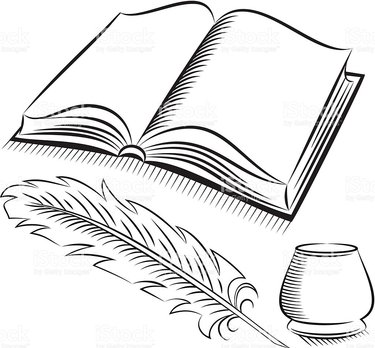 